16.03.2023 № 917Об утверждении административного регламента администрации города Чебоксары предоставления муниципальной услуги «Рассмотрение письменных заявлений граждан о необоснованном включении их в списки присяжных заседателей муниципального образования города Чебоксары, об исключении их из этих списков или исправлении неточных сведений о кандидатах в присяжные заседатели, содержащихся в этих списках, и принятие по ним решений в установленном порядке»В соответствии с Федеральными законами от 06.10.2003 № 131-ФЗ «Об общих принципах организации местного самоуправления в Российской Федерации», от 27.07.2010 № 210-ФЗ «Об организации предоставления государственных и муниципальных услуг», Уставом муниципального образования города Чебоксары – столицы Чувашской Республики, принятым решением Чебоксарского городского Собрания депутатов Чувашской Республики от 30.11.2005 № 40, постановлением администрации города Чебоксары от 07.04.2022 № 1203 «Об утверждении Порядка разработки и утверждения административных регламентов предоставления муниципальных услуг и признании утратившими силу некоторых постановлений администрации города Чебоксары», в целях повышения качества предоставления муниципальной услуги администрация города Чебоксары  
п о с т а н о в л я е т:Утвердить административный регламент администрации города Чебоксары предоставления муниципальной услуги «Рассмотрение письменных заявлений граждан о необоснованном включении их в списки присяжных заседателей муниципального образования города Чебоксары, об исключении их из этих списков или исправлении неточных сведений о кандидатах в присяжные заседатели, содержащихся в этих списках, и принятие по ним решений в установленном порядке» согласно приложению.Настоящее постановление вступает в силу со дня его официального опубликования.Контроль за исполнением настоящего постановления возложить на заместителя главы администрации города Чебоксары – руководителя аппарата А.Н. Петрова. И.о. главы администрации города Чебоксары 	            А.Н. ПетровУТВЕРЖДЕНпостановлением администрациигорода Чебоксарыот 16.03.2023 № 917АДМИНИСТРАТИВНЫЙ РЕГЛАМЕНТадминистрации города Чебоксары предоставления муниципальной услуги «Рассмотрение письменных заявлений граждан о необоснованном включении их в списки присяжных заседателей муниципального образования города Чебоксары, об исключении их из этих списков или исправлении неточных сведений 
о кандидатах в присяжные заседатели, содержащихся в этих списках, 
и принятие по ним решений в установленном порядке»I. Общие положения1.1. Предмет регулирования административного регламентаАдминистративный регламент предоставления муниципальной услуги «Рассмотрение письменных заявлений граждан о необоснованном включении их в списки присяжных заседателей муниципального образования города Чебоксары, об исключении их из этих списков или исправлении неточных сведений о кандидатах в присяжные заседатели, содержащихся в этих списках, и принятие по ним решений в установленном порядке» (далее – Административный регламент) разработан в целях повышения качества и доступности предоставления муниципальной услуги, определяет стандарт, сроки и последовательность действий (административных процедур) при осуществлении отдельного государственного полномочия по составлению (изменению и дополнению) списков и запасных списков кандидатов в присяжные заседатели муниципального образования города Чебоксары для федеральных судов общей юрисдикции. 1.2. Круг заявителейЗаявителями являются физические лица, постоянно проживающие на территории муниципального образования города Чебоксары, включенные в списки кандидатов 
в присяжные заседатели муниципального образования города Чебоксары (далее также – кандидаты в присяжные заседатели, список кандидатов в присяжные заседатели), 
и обратившиеся в установленном порядке в администрацию города Чебоксары 
с письменными заявлениями о необоснованном включении их в списки кандидатов 
в присяжные заседатели, об исключении их из этих списков или исправлении неточных сведений о кандидатах в присяжные заседатели, содержащихся в этих списках.В соответствии со статьей 7 Федерального закона от 20.08.2004 № 113-ФЗ 
«О присяжных заседателях федеральных судов общей юрисдикции в Российской Федерации» (далее – Федеральный закон № 113-ФЗ) граждане обращаются с письменным заявлением о наличии обстоятельств, препятствующих исполнению ими обязанностей присяжного заседателя, если они являются:лицами, не владеющими языком, на котором ведется судопроизводство;лицами, не способными исполнять обязанности присяжного заседателя 
по состоянию здоровья, подтвержденному медицинскими документами;лицами, достигшими возраста 65 лет;лицами, замещающими государственные должности или выборные должности 
в органах местного самоуправления;военнослужащими;гражданами, уволенными с военной службы по контракту из органов федеральной службы безопасности, органов государственной охраны или органов внешней разведки, - в течение пяти лет со дня увольнения;судьями, прокурорами, следователями, дознавателями, адвокатами, нотариусами, должностными лицами органов принудительного исполнения Российской Федерации  или частными детективами - в период осуществления профессиональной деятельности и в течение пяти лет со дня ее прекращения;гражданами, имеющими специальное звание сотрудников органов внутренних дел, таможенных органах или органах и учреждениях уголовно-исполнительной системы;гражданами, уволенными со службы в органах внутренних дел, таможенных органов, органов и учреждений уголовно-исполнительной системы - в течение пяти лет
 со дня увольнения;священнослужителями.В соответствии с частью 2 статьи 3 Федерального закона № 113-ФЗ присяжными заседателями и кандидатами в присяжные заседатели также не могут быть лица:1) не достигшие к моменту составления списков кандидатов в присяжные заседатели возраста 25 лет;2) имеющие непогашенную или неснятую судимость;3) признанные судом недееспособными или ограниченные судом в дееспособности;4) состоящие на учете в наркологическом или психоневрологическом диспансере 
в связи с лечением от алкоголизма, наркомании, токсикомании, хронических и затяжных психических расстройств.С заявлением и документами для получения муниципальной услуги также вправе обратиться представители указанных лиц, действующие в силу полномочий, соответствующих законодательству Российской Федерации.1.3. Требование предоставления заявителю муниципальной услуги в соответствии с вариантом предоставления муниципальной услуги, соответствующим признакам заявителя, определенным в результате анкетирования, проводимого администрацией города Чебоксары (далее – профилирование), а также результата, за предоставлением которого обратился заявительМуниципальная услуга, а также результат, за предоставлением которого обратился заявитель (далее также – результат услуги), должны быть предоставлены заявителю в соответствии с вариантом предоставления муниципальной услуги (далее – вариант).Вариант, в соответствии с которым заявителю будут предоставлены муниципальная услуга и результат, определяется в соответствии с настоящим Административным регламентом, исходя из признаков заявителя и показателей таких признаков.II. Стандарт предоставления муниципальной услуги2.1. Наименование муниципальной услугиМуниципальная услуга: «Рассмотрение письменных заявлений граждан о необоснованном включении их в списки присяжных заседателей муниципального образования города Чебоксары, об исключении их из этих списков или исправлении неточных сведений о кандидатах в присяжные заседатели, содержащихся в этих списках, и принятие по ним решений в установленном порядке».2.2. Наименование органа, предоставляющего муниципальную услугуМуниципальная услуга предоставляется администрацией города Чебоксары (далее также – администрация) через территориальные органы администрации города Чебоксары – администрации Калининского, Ленинского, Московского районов города Чебоксары (далее также – администрации районов).Структурные подразделения администраций районов города Чебоксары, уполномоченные на предоставление услуги:отдел по взаимодействию с общественными объединениями и организационной работы администрации Калининского района города Чебоксары;отдел по связям с общественностью и организационной работы администрации Ленинского района города Чебоксары;отдел по взаимодействию с общественными объединениями и организационной работы администрации Московского района города Чебоксары.Информационное и техническое обеспечение предоставления муниципальной услуги осуществляется непосредственно администрациями районов города Чебоксары.В соответствии с заключенным соглашением прием документов заявителей, связанных с предоставлением муниципальной услуги, осуществляется многофункциональными центрами предоставления государственных и муниципальных услуг (далее – МФЦ).  Возможность принятия МФЦ решения об отказе в приеме заявления и документов 
и (или) информации, необходимых для предоставления муниципальной услуги, 
не предусмотрена.2.3. Результат предоставления муниципальной услугиРезультатом предоставления муниципальной услуги являются:2.3.1. по заявлению об обнаружении неточных сведений в списках кандидатов в присяжные заседатели - уведомление о внесении изменений в список кандидатов в присяжные заседатели, содержащее:дату;номер;информацию о принятом решении;подпись должностного лица, принявшего решение;2.3.2. по заявлению об обнаружении неточных сведений в списках кандидатов в присяжные заседатели, если неточность сведений не подтверждена  - уведомление об отказе во внесении изменений в список кандидатов в присяжные заседатели, содержащее:дату;номер;информацию о принятом решении;основания для отказа и возможности их устранения;подпись должностного лица, принявшего решение.2.3.3. по заявлению об исключении из списка кандидатов в присяжные заседатели в случае, если у гражданина имеются предусмотренные статьей 7 Федерального закона 
№ 113-ФЗ обстоятельства, препятствующие исполнению им обязанностей присяжного заседателя, - уведомление об исключении гражданина из списка кандидатов в присяжные заседатели, содержащее:дату;номер;информацию о принятом решении;подпись должностного лица, принявшего решение;2.3.4. по заявлению об исключении из списков кандидатов в присяжные заседатели в случае, если у гражданина отсутствует документальное подтверждение предусмотренных статьей 7 Федерального закона № 113-ФЗ обстоятельств, препятствующих исполнению им обязанностей присяжного заседателя, - уведомление об отказе в исключении гражданина из списка кандидатов в присяжные заседатели, содержащее:дату;номер;информацию о принятом решении;основания для отказа и возможности их устранения;подпись должностного лица, принявшего решение.2.4. Срок предоставления муниципальной услугиСрок предоставления муниципальной услуги, начиная со дня регистрации в администрации района либо в МФЦ заявления с документами, указанными в подразделе 2.6 Административного регламента, не должен превышать 5 календарных дней. 2.5. Нормативные правовые акты, регулирующие предоставление муниципальной услугиПеречень нормативных правовых актов, регулирующих предоставление муниципальной услуги, а также информация о порядке досудебного (внесудебного) обжалования решений и действий (бездействия) города Чебоксары, МФЦ, их должностных лиц, муниципальных служащих администраций районов, работников размещается на официальном сайте города Чебоксары в сети «Интернет», в федеральной государственной информационной системе «Федеральный реестр государственных и муниципальных услуг (функций)» (далее - Федеральный реестр государственных и муниципальных услуг), на Едином портале государственных и муниципальных услуг.2.6. Исчерпывающий перечень документов, необходимых для предоставления муниципальной услуги2.6.1. Сведения и документы, которые заявитель должен представить самостоятельноГражданин представляет в уполномоченное структурное подразделение администрации района заявление об исключении его из списков кандидатов в присяжные заседатели либо об исправлении неточных сведений о кандидатах в присяжные заседатели, содержащихся в списках кандидатов в присяжные заседатели (приложение № 1 к Административному регламенту). К заявлению об исключении гражданина из списков кандидатов в присяжные заседатели прилагаются:1) копия документа, удостоверяющего личность заявителя (паспорта);2) доверенность, оформленная в соответствии с действующим законодательством (в случае обращения представителя заявителя) - оригинал;3) сведения, подтверждающие наличие обстоятельств, препятствующих исполнению гражданином обязанностей присяжного заседателя, предусмотренного статьей 7 Федерального закона от 20.08.2004 № 113-ФЗ «О присяжных заседателях федеральных судов общей юрисдикции в Российской Федерации»; 4) согласие на обработку персональных данных (приложение к заявлению).В заявлении указывается:фамилия, имя, отчество (последнее - при наличии) заявителя;почтовый  адрес  и адрес  электронной почты  заявителя (при желании заявителя получить  уведомление о  предоставлении муниципальной  услуги дополнительно по  адресу  электронной  почты), контактный  номер телефона  заявителя (при наличии);способ доставки уведомления о предоставлении муниципальной услуги заявителю (почтовой связью, получение заявителем лично). При желании заявителя получить уведомление о предоставлении муниципальной услуги дополнительно по адресу электронной почты указывается адрес электронной почты заявителя;суть заявления;личная подпись заявителя и дата составления заявления.При представлении копий документов заявителям необходимо при себе иметь оригиналы вышеперечисленных документов, если копии нотариально не заверены.Если представленные копии документов нотариально не заверены, специалист уполномоченного структурного подразделения администрации района, сличив копии документов с их подлинными экземплярами, выполняет на них надпись об их соответствии подлинным экземплярам, заверяет своей подписью.Заявление и документы на предоставление муниципальной услуги могут быть представлены заявителем следующими способами:путем личного обращения;через МФЦ;посредством электронной почты;через организации федеральной почтовой связи;с использованием информационно-телекоммуникационных технологий, в том числе с использованием Единого портала государственных и муниципальных услуг.Заявление и документы, необходимые для предоставления муниципальной услуги, предоставляемые в форме электронных документов, подписываются в соответствии с требованиями Федерального закона «Об электронной подписи» и статьями 21.1 и 21.2 Федерального закона «Об организации предоставления государственных и муниципальных услуг».2.6.2. Документы и сведения, которые заявитель вправе представить по собственной инициативе, так как они подлежат представлению в рамках межведомственного информационного взаимодействия, отсутствуют.2.7. Исчерпывающий перечень оснований для отказа в приеме документов, необходимых для предоставления муниципальной услугиОснований для отказа в приеме документов, необходимых для предоставления муниципальной услуги, не предусмотрено.2.8. Исчерпывающий перечень оснований для приостановления предоставления муниципальной услуги или отказа в предоставлении муниципальной услуги2.8.1 Оснований для приостановления предоставления муниципальной услуги не предусмотрено.2.8.2. Основаниями для отказа в предоставлении муниципальной услуги являются:ненадлежащее оформление заявления;представление заявителем неполных и (или) заведомо недостоверных сведений;непредставление заявителем или представление не в полном объеме сведений, подтверждающих наличие обстоятельств, препятствующих исполнению им обязанностей присяжного заседателя (в случае подачи заявления о необоснованном включении в список кандидатов в присяжные заседатели, об исключении из списка кандидатов в присяжные заседатели);непредставление заявителем документов, подтверждающих необходимость исправления неточных сведений о нем, содержащихся в списке кандидатов в присяжные заседатели;несоответствие указанных в письменном заявлении обстоятельств требованиям подраздела 1.2 Административного регламента;представление заявителем документов, вид и состояние которых не позволяют однозначно истолковать их содержание, в том числе наличие подчисток, приписок, зачеркнутых слов и иных, не оговоренных в них исправлений, повреждений, наличие факсимильных подписей, содержащихся на представляемых документах;поступление от заявителя письменного заявления о прекращении предоставления муниципальной услуги.2.9. Размер платы, взимаемой с заявителя при предоставлении муниципальной услуги, и способы ее взиманияПредоставление муниципальной услуги осуществляется без взимания государственной пошлины или иной платы.2.10. Максимальный срок ожидания в очереди при подаче заявления о предоставлении муниципальной услуги и при получении результата предоставления муниципальной услугиВремя ожидания в очереди заявителя при подаче заявления и документов к нему и при получении результата предоставления муниципальной услуги не должно превышать 15 минут.2.11. Срок и порядок регистрации заявления, в том числе в электронной формеЗаявление и документы, необходимые для предоставления муниципальной услуги, регистрируются не позднее 1 дня со дня их поступления: в журнале входящей документации в структурном подразделении администрации района путем присвоения входящего номера и даты поступления документа;в системе электронного документооборота (далее - СЭД) с присвоением статуса «зарегистрировано»;в автоматизированной системе многофункционального центра предоставления государственных и муниципальных услуг (далее – АИС МФЦ) с присвоением статуса «зарегистрировано».Если заявление поступило после 16 часов, датой регистрации считается следующий рабочий день за днем поступления заявления.2.12. Требования к помещениям, в которых предоставляется муниципальная услуга В помещении, в котором предоставляется муниципальная услуга, создаются условия для беспрепятственного доступа в него инвалидов в соответствии с законодательством Российской Федерации о социальной защите инвалидов. В местах предоставления муниципальной услуги предусматривается оборудование посадочных мест, создание условий для обслуживания маломобильных групп населения, в том числе оборудование пандусов, наличие удобной офисной мебели.Помещения для предоставления муниципальной услуги снабжаются соответствующими табличками с указанием номера кабинета, названия соответствующего структурного подразделения, фамилий, имен, отчеств (при наличии), должностей специалистов, предоставляющих муниципальную услугу. Каждое помещение для предоставления муниципальной услуги оснащается телефоном, компьютером и принтером. Для ожидания приема гражданам отводятся места, оборудованные стульями, столами (стойками), письменными принадлежностями для возможности оформления документов.Для свободного получения информации о фамилиях, именах, отчествах и должностях специалистов, предоставляющих муниципальную услугу, указанные должностные лица обеспечиваются личными нагрудными идентификационными карточками с указанием фамилии, имени, отчества (при наличии) и должности, крепящимися с помощью зажимов к одежде, либо настольными табличками аналогичного содержания.Специалист, предоставляющий муниципальную услугу, обязан предложить заявителю воспользоваться стулом, находящимся рядом с рабочим местом данного специалиста.Визуальная, текстовая информация о порядке предоставления муниципальной услуги размещается на информационном стенде администрации района, на официальном сайте органа местного самоуправления, на Едином портале государственных и муниципальных услуг. Оформление визуальной, текстовой информации о порядке предоставления муниципальной услуги должно соответствовать оптимальному зрительному восприятию этой информации. Информационные стенды оборудуются в доступном для заявителей помещении администрации района.2.13. Показатели доступности и качества муниципальной услуги2.13.1. Показателями доступности муниципальной услуги являются:обеспечение информирования о работе структурного подразделения администрации района и предоставляемой муниципальной услуге (размещение информации на Едином портале государственных и муниципальных услуг);ясность и качество информации, объясняющей порядок и условия предоставления муниципальной услуги (включая необходимые документы), информация о правах заявителя;условия доступа к территории, зданию администрации района (территориальная доступность, обеспечение пешеходной доступности (не более 10 минут пешком) от остановок общественного транспорта к зданию администрации района, наличие необходимого количества парковочных мест);обеспечение свободного доступа в здание администрации района;доступность электронных форм документов, необходимых для предоставления муниципальной услуги;возможность подачи заявления на получение муниципальной услуги и документов в электронной форме;предоставление муниципальной услуги в соответствии с вариантом предоставления муниципальной услуги;организация предоставления муниципальной услуги через МФЦ; 2.13.2. Показателями качества муниципальной услуги являются:комфортность ожидания и получения муниципальной услуги (оснащенные места ожидания, соответствие помещений санитарно-гигиеническим требованиям (освещенность, просторность, отопление и чистота воздуха), эстетическое оформление помещений);компетентность специалистов, предоставляющих муниципальную услугу, в вопросах предоставления муниципальной услуги;культура обслуживания (вежливость, тактичность, внимательность и готовность оказать эффективную помощь заявителю при возникновении трудностей);строгое соблюдение стандарта и порядка предоставления муниципальной услуги;эффективность и своевременность рассмотрения поступивших обращений по вопросам предоставления муниципальной услуги;своевременное предоставление муниципальной услуги (отсутствие нарушений сроков предоставления муниципальной услуги);удобство информирования заявителя о ходе предоставления муниципальной услуги, а также получения результата предоставления муниципальной услуги;удовлетворенность заявителя качеством предоставления муниципальной услуги;отсутствие жалоб.2.14. Иные требования к предоставлению муниципальной услуги, в том числе учитывающие особенности предоставления муниципальных услуг в МФЦ и особенности предоставления муниципальных услуг в электронной форме2.14.1. При предоставлении муниципальной услуги оказание иных услуг, необходимых и обязательных для предоставления муниципальной услуги, не предусмотрено.2.14.2. Муниципальная услуга предоставляется в том числе через МФЦ. Предоставление муниципальной услуги в МФЦ осуществляется после однократного обращения заявителя с соответствующим запросом. Взаимодействие с органами, предоставляющими муниципальные услуги, осуществляется МФЦ без участия заявителя в соответствии с нормативными правовыми актами Российской Федерации и Чувашской Республики и соглашением. 2.14.3 Заявление и документы на предоставление муниципальной услуги могут быть представлены заявителем с использованием информационно-телекоммуникационных технологий (в электронном виде), в том числе с использованием Единого портала государственных и муниципальных услуг с момента создания соответствующей информационной и телекоммуникационной инфраструктуры. Указанные заявление и документы подписываются электронной подписью в соответствии с требованиями Федерального закона «Об электронной подписи» и требованиями Федерального закона «Об организации предоставления государственных и муниципальных услуг».2.14.4. Предоставление муниципальной услуги отдельным категориям заявителей, объединенных общими признаками, в том числе в отношении результата муниципальной услуги, за получением которого они обратились, не предусмотрено.III. Состав, последовательность и сроки выполненияадминистративных процедур3.1. Перечень вариантов предоставления муниципальной услуги1. Внесение изменений в список кандидатов в присяжные заседатели при обнаружении неточных сведений в списках кандидатов в присяжные заседатели.2. Исключение гражданина из списка кандидатов в присяжные заседатели в случае, если у гражданина имеются предусмотренные статьей 7 Федерального закона № 113-ФЗ обстоятельства, препятствующие исполнению им обязанностей присяжного заседателя.3.2. Профилирование заявителяВариант предоставления муниципальной услуги определяется путем анкетирования заявителя в администрациях районов, МФЦ, а также посредством Единого портала государственных и муниципальных услуг.На основании ответов заявителя на вопросы анкетирования определяется вариант предоставления муниципальной услуги.Перечень признаков заявителей приведен в приложении № 2 к Административному регламенту.3.3. Вариант 1. Внесение изменений в список кандидатов в присяжные заседатели при обнаружении неточных сведений в списках кандидатов в присяжные заседатели3.3.1. Максимальный срок предоставления муниципальной услуги в соответствии с вариантом составляет 5 календарных дней.3.3.2. Результатом предоставления муниципальной услуги является уведомление о внесении изменений в список кандидатов в присяжные заседатели либо уведомление об отказе во внесении изменений в список кандидатов в присяжные заседатели.3.3.3. Основания для отказа в приеме документов, необходимых для предоставления муниципальной услуги, не предусмотрено.3.3.4. Оснований для приостановления предоставления муниципальной услуги 
не предусмотрено.3.3.5. Основания для отказа в предоставлении муниципальной услуги предусмотрены пунктом 2.8.2 раздела II Административного регламента.3.3.6. Для предоставления муниципальной услуги осуществляются следующие административные процедуры:прием и регистрация заявления и документов, необходимых для предоставления муниципальной услуги;рассмотрение заявления, принятых документов и принятие решения о внесении изменений в список кандидатов в присяжные заседатели или об отказе во внесении изменений в список кандидатов в присяжные заседатели;выдача (направление) уведомления о внесении изменений в список кандидатов в присяжные заседатели либо уведомления об отказе во внесении изменений в список кандидатов в присяжные заседатели.3.3.6.1. Для получения муниципальной услуги в администрацию района представляются документы, указанные в пункте 2.6.1 раздела II Административного регламента. Указанные документы могут быть представлены заявителем посредством Единого портала государственных и муниципальных услуг с момента создания соответствующей информационной и телекоммуникационной инфраструктуры, МФЦ.С заявлением и документами для получения муниципальной услуги также вправе обратиться представители указанных лиц, действующие в силу полномочий, оформленных в соответствии с законодательством Российской Федерации.Установление личности заявителя может осуществляться в ходе личного приема в администрации района, МФЦ посредством предъявления паспорта гражданина Российской Федерации либо иного документа, удостоверяющего личность, в соответствии с законодательством Российской Федерации или посредством идентификации и аутентификации с использованием информационных технологий, предусмотренных частью 18 статьи 14.1 Федерального закона от 27 июля 2006 года № 149-ФЗ «Об информации, информационных технологиях и о защите информации».В случае подачи заявления на предоставление услуги через Единый портал государственных и муниципальных услуг установление личности заявителя может осуществляться посредством:1) единой системы идентификации и аутентификации или иных государственных информационных систем, если такие государственные информационные системы в установленном Правительством Российской Федерации порядке обеспечивают взаимодействие с единой системой идентификации и аутентификации, при условии совпадения сведений о физическом лице в указанных информационных системах;2) единой системы идентификации и аутентификации и единой информационной системы персональных данных, обеспечивающей обработку, включая сбор и хранение, биометрических персональных данных, их проверку и передачу информации о степени их соответствия предоставленным биометрическим персональным данным физического лица.Регистрация заявления и документов, необходимых для предоставления муниципальной услуги, в администрации, МФЦ осуществляется в срок, предусмотренный подразделом 2.11 Административного регламента.Возможность приема администрацией района, МФЦ заявления и документов и (или) информации, необходимых для предоставления муниципальной услуги, по выбору заявителя независимо от места нахождения не предусмотрена.3.3.6.2. Решение о предоставлении (об отказе в предоставлении) муниципальной услуги принимается на основании следующих критериев принятия решения:отсутствие оснований для отказа в предоставлении муниципальной услуги, указанных в пункте 2.8.2 раздела II Административного регламента.Срок принятия решения о предоставлении (об отказе в предоставлении) муниципальной услуги – не более 2 дней с даты получения органом, предоставляющим муниципальную услугу, всех сведений, необходимых для принятия решения.Специалист уполномоченного структурного подразделения в течение 2 дней с момента принятия решения о предоставлении (об отказе в предоставлении) муниципальной услуги:готовит письменное уведомление о внесении изменений в список кандидатов в присяжные заседатели;готовит письменное уведомление об отказе во внесении изменений в список кандидатов в присяжные заседатели.Уведомление о внесении изменений в список кандидатов в присяжные заседатели подписывается главой администрации района в течение 1 дня.Письменное уведомление об отказе во внесении изменений в список кандидатов в присяжные заседатели с указанием оснований для отказа и возможностей их устранения согласовывается руководителем уполномоченного структурного подразделения и подписывается главой администрацией района города Чебоксары в течение 1 дня.3.3.6.3. Уведомление о внесении изменений в список кандидатов в присяжные заседатели либо уведомление об отказе в предоставлении муниципальной услуги выдается (направляется) заявителю либо уполномоченным лицам при наличии надлежащим образом оформленных полномочий в течение 1 дня со дня подписания.Выдача уведомления о внесении изменений в список кандидатов в присяжные заседатели либо уведомления об отказе во внесении изменений в список кандидатов в присяжные заседатели заявителю фиксируется в журнале отправляемых документов с указанием даты и номера исходящего документа. При получении уведомления о внесении изменений в список кандидатов в присяжные заседатели либо уведомления об отказе во внесении изменений в список кандидатов в присяжные заседатели заявитель ставит дату и подпись о получении на Заявлении, которое остается в уполномоченном структурном подразделении.В случае если Заявление с приложенными документами поступило из МФЦ, специалист уполномоченного структурного подразделения организует доставку в МФЦ конечного результата предоставления услуги в течение 1 дня со дня подписания.Возможность предоставления результата муниципальной услуги по выбору заявителя независимо от его места жительства или места пребывания не предусмотрена.3.3.7. Необходимость получения дополнительных сведений от заявителя для предоставления муниципальной услуги не предусмотрена.3.3.8. Предоставление муниципальной услуги в упреждающем (проактивном) режиме не предусмотрено.3.4. Вариант 2. Исключение гражданина из списка кандидатов в присяжные заседатели в случае, если у гражданина имеются предусмотренные статьей 7 Федерального закона № 113-ФЗ обстоятельства, препятствующие исполнению им обязанностей присяжного заседателя3.4.1. Максимальный срок предоставления муниципальной услуги в соответствии с вариантом составляет 5 календарных дней.3.4.2. Результатом предоставления муниципальной услуги является уведомление об исключении гражданина из списка кандидатов в присяжные заседатели либо уведомление об отказе в исключении гражданина из списка кандидатов в присяжные заседатели.3.4.3. Основания для отказа в приеме документов, необходимых для предоставления муниципальной услуги, не предусмотрено. 3.4.4. Оснований для приостановления предоставления муниципальной услуги 
не предусмотрено.3.4.5. Основания для отказа в предоставлении муниципальной услуги предусмотрены пунктом 2.8.2 раздела II Административного регламента.3.4.6. Для предоставления муниципальной услуги осуществляются следующие административные процедуры:прием и регистрация заявления и документов, необходимых для предоставления муниципальной услуги;рассмотрение заявления, принятых документов и принятие решения об исключении гражданина из списка кандидатов в присяжные заседатели или об отказе в исключении гражданина из списка кандидатов в присяжные заседатели;выдача (направление) уведомления об исключении гражданина из списка кандидатов в присяжные заседатели либо уведомления об отказе в исключении гражданина из списка кандидатов в присяжные заседатели.3.4.6.1. Для получения муниципальной услуги в администрацию района представляются документы, указанные в пункте 2.6.1 раздела II Административного регламента. Указанные документы могут быть представлены заявителем посредством Единого портала государственных и муниципальных услуг с момента создания соответствующей информационной и телекоммуникационной инфраструктуры, МФЦ.С заявлением и документами для получения муниципальной услуги также вправе обратиться представители указанных лиц, действующие в силу полномочий, оформленных в соответствии с законодательством Российской Федерации.Способы подачи заявления и документов на предоставление муниципальной услуги, порядок установления личности заявителя, срок регистрации заявления и документов, необходимых для предоставления муниципальной услуги, предусмотрены подпунктом 3.3.6.1 подраздела 3.3 Административного регламента.3.4.6.2. Решение о предоставлении (об отказе в предоставлении) муниципальной услуги принимается на основании следующих критериев принятия решения:отсутствие оснований для отказа в предоставлении муниципальной услуги, указанных в пункте 2.8.2 раздела II Административного регламента.Срок принятия решения о предоставлении (об отказе в предоставлении) муниципальной услуги – не более 2 дней с даты получения органом, предоставляющим муниципальную услугу, всех сведений, необходимых для принятия решения.Специалист уполномоченного структурного подразделения в течение 2 дней с момента принятия решения о предоставлении (об отказе в предоставлении) муниципальной услуги:готовит письменное уведомление об исключении гражданина из списка кандидатов в присяжные заседатели;готовит письменное уведомление об отказе в исключении гражданина из списка кандидатов в присяжные заседатели.Уведомление об исключении гражданина из списка кандидатов в присяжные заседатели подписывается главой администрации района в течение 1 дня.Письменное уведомление об отказе в исключении гражданина из списка кандидатов в присяжные заседатели, с указанием оснований для отказа и возможностей их устранения, согласовывается руководителем уполномоченного структурного подразделения и подписывается главой администрации района в течение 1 дня.3.4.6.3. Уведомление об исключении гражданина из списка кандидатов в присяжные заседатели либо уведомление об отказе в исключении гражданина из списка кандидатов в присяжные заседатели выдается (направляется) заявителю либо уполномоченным лицам при наличии надлежащим образом оформленных полномочий в течение 1 дня со дня подписания.Выдача уведомления об исключении гражданина из списка кандидатов в присяжные заседатели либо уведомления об отказе в исключении гражданина из списка кандидатов в присяжные заседатели заявителю фиксируется в журнале отправляемых документов с указанием даты и номера исходящего документа. При получении уведомления об исключении гражданина из списка кандидатов в присяжные заседатели или об отказе в исключении гражданина из списка кандидатов в присяжные заседатели заявитель ставит дату и подпись о получении на Заявлении, которое остается в уполномоченном структурном подразделении.В случае если Заявление с приложенными документами поступило из МФЦ, специалист уполномоченного структурного подразделения организует доставку в МФЦ конечного результата предоставления услуги в течение 1 дня со дня получения результата. Возможность предоставления результата муниципальной услуги по выбору заявителя независимо от его места жительства или места пребывания не предусмотрена.3.4.7. Необходимость получения дополнительных сведений от заявителя для предоставления муниципальной услуги не предусмотрена.3.4.8. Предоставление муниципальной услуги в упреждающем (проактивном) режиме не предусмотрено.3.5. Особенности выполнения административных процедур в электронной форме3.5.1. Информирование о порядке предоставления муниципальной услуги осуществляется посредством размещения сведений на Едином портале государственных и муниципальных услуг, официальном сайте города Чебоксары, администрации района в сети «Интернет».Заявитель имеет возможность получения информации по вопросам, входящим 
в компетенцию администрации города Чебоксары, администраций районов, посредством размещения вопроса в разделе «Интерактивная приемная» на официальном сайте города Чебоксары в сети «Интернет». Поступившие обращения рассматриваются в сроки, установленные подразделом 2.4 раздела II Административного регламента.3.5.2. Заявление и документы на предоставление муниципальной услуги могут быть представлены заявителем с использованием информационно-телекоммуникационных технологий (в электронном виде), в том числе с использованием Единого портала государственных и муниципальных услуг с момента создания соответствующей информационной и телекоммуникационной инфраструктуры. Указанные заявление и документы подписываются электронной подписью в соответствии с требованиями Федерального закона «Об электронной подписи» и требованиями Федерального закона 
«Об организации предоставления государственных и муниципальных услуг». Образцы заявлений для предоставления муниципальной услуги, обращений, в случае возникновений претензий и жалоб со стороны заявителей, и примеры их оформления размещены в электронном виде на указанных сайтах.В случае поступления документов в электронной форме специалист уполномоченного структурного подразделения проверяет действительность электронной подписи, переводит документы в бумажную форму (распечатывает), заверяет соответствие распечатанных документов электронным документам, и дальнейшая работа с ними ведется как с документами заявителя, поступившими в письменном виде.3.5.3. Заявитель имеет возможность получения сведений о ходе рассмотрения заявления на предоставление муниципальной услуги в случае, если заявление с документами было представлено через Единый портал государственных и муниципальных услуг.3.6. Особенности выполнения административных процедур в МФЦВ соответствии с соглашением МФЦ осуществляет следующие административные процедуры:информирование (консультирование) заявителей о порядке предоставления муниципальной услуги в МФЦ;прием и регистрация заявления и документов, необходимых для предоставления муниципальной услуги;выдача результата предоставления муниципальной услуги.3.6.1.  Информирование заявителя осуществляется следующими способами:а) посредством привлечения средств массовой информации, а также путем размещения информации на официальных сайтах и информационных стендах многофункциональных центров;б) при обращении заявителя в МФЦ в устной форме, по телефону, в письменной форме или в форме электронного документа, через официальный сайт МФЦ в сети «Интернет». При устном личном обращении специалист МФЦ, осуществляющий информирование (консультирование), регистрирует обращение заявителя в АИС МФЦ, присваивая статус «Консультация». Специалист МФЦ отвечает на вопросы заявителя о муниципальной услуге, устанавливает наличие у заявителя документов, необходимых для предоставления муниципальной услуги, выдает необходимые информационные материалы (перечень документов, памятку и др.).При получении сообщений, направленных электронной почтой в адрес МФЦ, или заполненной формы вопроса с сайта МФЦ, содержащей запрос заявителя, специалист МФЦ информирует заявителя по интересующему вопросу. Ответ на письмо, направленное в электронной форме, должен содержать дату и время получения сообщения, неизмененный текст оригинального сообщения, подробный и исчерпывающий ответ на запрос, имя и фамилию ответившего специалиста МФЦ, его должность, контактный телефон.В случае если для подготовки ответа требуется более продолжительное время, работник МФЦ, осуществляющий индивидуальное устное консультирование по телефону, может предложить заявителю: изложить обращение в письменной форме (ответ направляется Заявителю в соответствии со способом, указанным в обращении); назначить другое время для консультаций.К составлению ответов на запрос могут привлекаться другие должностные лица, компетентные в вопросе, содержащемся в обращении. По вопросам, не входящим в компетенцию МФЦ, данные обращения в день получения таких обращений направляются специалистом МФЦ по подведомственности в электронном виде.Продолжительность индивидуального устного информирования (консультирования) составляет не более 15 минут.3.6.2. В ходе приема заявления и документов, необходимых для предоставления муниципальной услуги, специалист МФЦ производит проверку представленного заявления с приложением документов на наличие необходимых документов согласно перечню, указанному в пункте 2.6.1 Административного регламента, проверяет правильность заполнения Заявления, полноту и достоверность содержащихся в них сведений. Специалист МФЦ проверяет также документы на наличие подчисток, приписок, зачеркнутых слов и иных, не оговоренных в них исправлений; на наличие повреждений, которые могут повлечь к неправильному истолкованию содержания документов.В случае выявления в ходе приема несоответствия документов установленным требованиям специалист МФЦ в устной форме предлагает представить недостающие документы и (или) внести необходимые исправления. Если заявитель настаивает на приеме документов, специалист по приему документов осуществляет прием документов.В случае представления документов представителем заявителя уполномоченному лицу необходимо представить документ, удостоверяющий личность, и документ, подтверждающий полномочия представителя. Установление личности заявителя может осуществляться в ходе личного приема посредством предъявления паспорта гражданина Российской Федерации либо иного документа, удостоверяющего личность, в соответствии с законодательством Российской Федерации или посредством идентификации и аутентификации с использованием информационных технологий, предусмотренных частью 18 статьи 14.1 Федерального закона от 27 июля 2006 года № 149-ФЗ «Об информации, информационных технологиях и о защите информации».Специалист МФЦ, ответственный за прием и регистрацию документов, фиксирует обращения заявителей в АИС МФЦ. После регистрации готовит расписку о принятии документов, согласие на обработку персональных данных (далее - расписка) в 3-х экземплярах (1 экземпляр выдает заявителю, 2-й с Заявлением и принятым пакетом документов направляется в течение 1 рабочего дня в администрацию соответствующего района города Чебоксары, 3-й остается в МФЦ) в соответствии с действующими правилами ведения учета документов.В случае приема документов в будние дни после 16.00 или в субботу днем начала срока предоставления муниципальной услуги будет являться рабочий день, следующий за днем принятия заявления с приложенными документами.3.6.3. При наличии в заявлении о предоставлении муниципальной услуги указания о выдаче результатов оказания услуги через МФЦ администрация района передает документы в МФЦ для последующей выдачи заявителю (представителю).Документ, являющийся результатом предоставления муниципальной услуги, выдается заявителям либо их представителям при наличии полномочий, оформленных в соответствии с действующим законодательством, специалистом МФЦ, ответственным за выдачу документов, при предъявлении ими расписки о принятии документовСпециалист МФЦ, ответственный за выдачу документов, фиксирует выдачу конечного результата предоставления услуги в разделе расписки «выдача результата» своей подписью и подписью заявителя с указанием даты выдачи результата и в АИС МФЦ.IV. Формы контроля за исполнением Административного регламента4.1. Порядок осуществления текущего контроля за соблюдением 
и исполнением ответственными должностными лицами положений Административного регламента и иных нормативных правовых актов, устанавливающих требования к предоставлению муниципальной услуги, а также принятием ими решенийТекущий контроль за соблюдением и исполнением положений Административного регламента и иных нормативных правовых актов, устанавливающих требования 
к предоставлению муниципальной услуги, осуществляет заместитель главы администрации района города Чебоксары, курирующий предоставление муниципальной услуги, и руководитель структурного подразделения, ответственного за организацию работы по предоставлению муниципальной услуги, путем проверки своевременности, полноты и качества выполнения процедур при предоставлении муниципальной услуги.4.2. Порядок и периодичность осуществления плановых и внеплановых проверок полноты и качества предоставления муниципальной услуги, в том числе порядок и формы контроля за полнотой и качеством предоставления муниципальной услугиКонтроль полноты и качества предоставления муниципальной услуги включает 
в себя проведение плановых и внеплановых проверок, выявление и устранение нарушений административных процедур и сроков их выполнения, предусмотренных настоящим Административным регламентом.Периодичность проведения проверок носит плановый характер (осуществляется 
на основании утвержденного плана работы) и внеплановый характер (по конкретному обращению). При проверке рассматриваются все вопросы, связанные с предоставлением муниципальной услуги (комплексные проверки), 
или вопросы, связанные с исполнением той или иной административной процедуры (тематические проверки).Плановые и внеплановые проверки полноты и качества предоставления муниципальной услуги организуются на основании распоряжений администрации города Чебоксары.Внеплановые проверки проводятся в связи с проверкой устранения ранее выявленных нарушений Административного регламента, а также в случае получения обращений (жалоб) заявителей на решения и действия (бездействие) должностных лиц администрации, муниципальных служащих, руководителей и работников учреждений, предоставляющих муниципальную услугу.4.3. Ответственность должностных лиц структурных подразделений 
за решения и действия (бездействие), принимаемые (осуществляемые) в ходе предоставления муниципальной услугиДолжностные лица, муниципальные служащие администраций районов, ответственные за предоставление муниципальной услуги, несут персональную ответственность за соблюдение порядка предоставления муниципальной услуги.Персональная ответственность должностных лиц, муниципальных служащих администраций районов, ответственных за предоставление муниципальной услуги, закрепляется в их должностных инструкциях в соответствии с требованиями законодательства Российской Федерации.4.4. Положения, характеризующие требования к порядку и формам контроля за предоставлением муниципальной услуги, в том числе со стороны граждан, 
их объединений и организацийКонтроль со стороны граждан, их объединений и организаций осуществляется путем участия в опросах (в том числе электронных), форумах и анкетировании 
по вопросам удовлетворенности полнотой и качеством предоставления муниципальной услуги, соблюдения положений настоящего Административного регламента, сроков 
и последовательности административных процедур и административных действий, предусмотренных настоящим Административным регламентом.V. Досудебный (внесудебный) порядок обжалования решений и действий (бездействия) органа, предоставляющего муниципальную услугу, а также его должностных лиц, муниципальных служащих, МФЦ, его работников5.1. Способы информирования заявителей о порядке досудебного (внесудебного) обжалования Заявитель вправе обжаловать решения и действия (бездействие) органа местного самоуправления, предоставляющего муниципальную услугу, его должностных лиц либо муниципальных служащих, МФЦ, его работников при предоставлении муниципальной услуги в досудебном (внесудебном) порядке.Информацию о порядке подачи и рассмотрения жалобы заявители могут получить на информационном стенде в структурном подразделении администрации района города Чебоксары, МФЦ, на Едином портале государственных и муниципальных услуг, на официальном сайте органа местного самоуправления, в ходе личного приема, а также по телефону, электронной почте.Для получения информации о порядке подачи и рассмотрения жалобы заявитель вправе обратиться в администрацию района города Чебоксары:в устной форме;в форме электронного документа;по телефону;в письменной форме.5.2. Формы и способы подачи жалобыЖалоба администрацию города Чебоксары, администрацию района города Чебоксары может быть направлена в по почте, через МФЦ, в электронном виде 
с использованием сети «Интернет», официального сайта органа местного самоуправления, Единого портала государственных и муниципальных услуг, портала федеральной информационной системы, обеспечивающей процесс досудебного (внесудебного) обжалования решений и действий (бездействия), совершенных при предоставлении государственных и муниципальных услуг уполномоченным органом (далее – информационная система досудебного (внесудебного) обжалования), а также может быть принята при личном приеме заявителя.Жалоба (приложение № 3 к Административному регламенту) в соответствии 
с Федеральным законом «Об организации предоставления государственных 
и муниципальных услуг» должна содержать:наименование органа местного самоуправления, должностного лица органа местного самоуправления либо муниципального служащего, решения и действия (бездействие) которых обжалуются;фамилию, имя, отчество (последнее - при наличии), сведения о месте жительства заявителя - физического лица либо наименование, сведения о месте нахождения заявителя - юридического лица, а также номер (номера) контактного телефона, адрес (адреса) электронной почты (при наличии) и почтовый адрес, по которым должен быть направлен ответ заявителю;сведения об обжалуемых решениях и действиях (бездействии) органа местного самоуправления, его должностного лица либо муниципального служащего;доводы, на основании которых заявитель не согласен с решением и действием (бездействием) органа местного самоуправления, его должностного лица либо муниципального служащего. Заявителем могут быть представлены документы (при наличии), подтверждающие доводы заявителя, либо их копии.В случае если жалоба подается через представителя заявителя, также представляется документ, подтверждающий полномочия на осуществление действий 
от имени заявителя. В случае подачи жалобы при личном приеме заявитель представляет документ, удостоверяющий его личность, в соответствии с законодательством Российской Федерации. При подаче жалобы в электронной форме документы, подтверждающие полномочия на осуществление действий от имени заявителя, могут быть представлены 
в форме электронных документов, подписанных электронной подписью, вид которой предусмотрен законодательством Российской Федерации, при этом документ, удостоверяющий личность заявителя, не требуется.Решения и действия (бездействие) МФЦ, его работников обжалуются в соответствии с действующим законодательством.                                             ___________________________Приложение № 1к Административному регламентуадминистрации города ЧебоксарыГлаве администрации ____________________________________ (района города)города Чебоксары ____________________________________(Ф.И.О.)Заявителя _______________________________________________________________Приложение к заявлениюСОГЛАСИЕ НА ОБРАБОТКУ ПЕРСОНАЛЬНЫХ ДАННЫХЯ ______________________________________________________________________,                                    (фамилия, имя, отчество субъекта персональных данных)документ, удостоверяющий личность __________________    ________________________                                                                       (вид документа)                 серия, номервыдан _______________________________________________________________________,             (дата выдачи указанного документа, наименование органа, выдавшего документ)зарегистрирован (на) по адресу: ____________________________________________________________________________ ,в целях оказания муниципальной услуги _______________________________________________________________________________________________________________________даю согласие администрации города Чебоксары, находящейся по адресу: г. Чебоксары, 
ул. Карла Маркса, 36, ИНН 2126003194, ОГРН 1022101150037,на обработку следующих персональных данных: фамилии, имени, отчества, адреса места жительства (по паспорту и фактический), номера основного документа, удостоверяющего личность, сведений о дате выдачи указанного документа и выдавшем его органе; контактных телефонов, сведения о дате рождения, семейном положении (состояние в браке,  данные свидетельства о заключении брака,  фамилия,  имя,  отчество супруга(и), фамилия,  имя, отчество  детей, даты рождения членов семьи), то   есть   на   совершение   действий,     предусмотренных п. 3 ст. 3 Федерального закона от 27.07.2006 № 152-ФЗ «О персональных данных».Перечень действий с персональными данными: получение (сбор) информации, ее хранение, комбинирование, систематизация, накопление, уточнение (обновление, изменение), использование, передачу (распространение, предоставление, доступ), обезличивание, блокирование, удаление, уничтожение персональных данных. Обработка вышеуказанных персональных данных будет осуществляться путем смешанной обработки персональных данных с использованием ПЭВМ, с передачей полученной информации по внутренней (локальной) сети организации.	Настоящее согласие действует со дня его подписания до дня отзыва в письменной форме.Дата ____________________            _________________             _______________________                                                                      (подпись)                                   (Ф.И.О.)Приложение № 2
к Административному регламенту
администрации города ЧебоксарыПеречень признаков заявителей___________________________________Приложение № 3
к Административному регламенту
администрации города Чебоксары	_________________________________________                должностное лицо, которому направляется жалоба						от _______________________________________									Ф.И.О., полностью						_________________________________________,						зарегистрированного (-ой) по адресу:						_________________________________________						_________________________________________						телефон __________________________________ЖАЛОБАна действия (бездействия) или решения, осуществленные (принятые) в ходе предоставления муниципальной услуги1. Предмет жалобы (краткое изложение обжалуемых действий (бездействий) или решений)2. Причина несогласия (основания, по которым лицо, подающее жалобу, несогласно с действием (бездействием) или решением со ссылками на пункты административного регламента, либо статьи закона)3. Приложение: (документы, либо копии документов, подтверждающие изложенные обстоятельства)Способ получения ответа (нужное подчеркнуть):- при личном обращении;- посредством почтового отправления на адрес, указанного в заявлении;- посредством электронной почты ____________________________________._____________________                   _________________________________  	 подпись заявителя                                   		   фамилия, имя, отчество заявителя										«___»___________20_______г.Чăваш РеспубликиШупашкар хулаадминистрацийěЙЫШĂНУ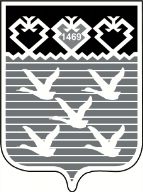 Чувашская РеспубликаАдминистрациягорода ЧебоксарыПОСТАНОВЛЕНИЕЗАЯВЛЕНИЕЗАЯВЛЕНИЕЗАЯВЛЕНИЕЗАЯВЛЕНИЕЗАЯВЛЕНИЕЗАЯВЛЕНИЕЗАЯВЛЕНИЕЗАЯВЛЕНИЕЗАЯВЛЕНИЕЗАЯВЛЕНИЕВ соответствии со статьей 7 Федерального закона от 20.08.2004 № 113-ФЗ 
«О присяжных заседателях федеральных судов общей юрисдикции в Российской Федерации» прошу исключить меня из (либо исправить неточные сведения в) списков(ах) кандидатов в присяжные заседатели муниципального образования города Чебоксары на основании:В соответствии со статьей 7 Федерального закона от 20.08.2004 № 113-ФЗ 
«О присяжных заседателях федеральных судов общей юрисдикции в Российской Федерации» прошу исключить меня из (либо исправить неточные сведения в) списков(ах) кандидатов в присяжные заседатели муниципального образования города Чебоксары на основании:В соответствии со статьей 7 Федерального закона от 20.08.2004 № 113-ФЗ 
«О присяжных заседателях федеральных судов общей юрисдикции в Российской Федерации» прошу исключить меня из (либо исправить неточные сведения в) списков(ах) кандидатов в присяжные заседатели муниципального образования города Чебоксары на основании:В соответствии со статьей 7 Федерального закона от 20.08.2004 № 113-ФЗ 
«О присяжных заседателях федеральных судов общей юрисдикции в Российской Федерации» прошу исключить меня из (либо исправить неточные сведения в) списков(ах) кандидатов в присяжные заседатели муниципального образования города Чебоксары на основании:В соответствии со статьей 7 Федерального закона от 20.08.2004 № 113-ФЗ 
«О присяжных заседателях федеральных судов общей юрисдикции в Российской Федерации» прошу исключить меня из (либо исправить неточные сведения в) списков(ах) кандидатов в присяжные заседатели муниципального образования города Чебоксары на основании:В соответствии со статьей 7 Федерального закона от 20.08.2004 № 113-ФЗ 
«О присяжных заседателях федеральных судов общей юрисдикции в Российской Федерации» прошу исключить меня из (либо исправить неточные сведения в) списков(ах) кандидатов в присяжные заседатели муниципального образования города Чебоксары на основании:В соответствии со статьей 7 Федерального закона от 20.08.2004 № 113-ФЗ 
«О присяжных заседателях федеральных судов общей юрисдикции в Российской Федерации» прошу исключить меня из (либо исправить неточные сведения в) списков(ах) кандидатов в присяжные заседатели муниципального образования города Чебоксары на основании:В соответствии со статьей 7 Федерального закона от 20.08.2004 № 113-ФЗ 
«О присяжных заседателях федеральных судов общей юрисдикции в Российской Федерации» прошу исключить меня из (либо исправить неточные сведения в) списков(ах) кандидатов в присяжные заседатели муниципального образования города Чебоксары на основании:В соответствии со статьей 7 Федерального закона от 20.08.2004 № 113-ФЗ 
«О присяжных заседателях федеральных судов общей юрисдикции в Российской Федерации» прошу исключить меня из (либо исправить неточные сведения в) списков(ах) кандидатов в присяжные заседатели муниципального образования города Чебоксары на основании:В соответствии со статьей 7 Федерального закона от 20.08.2004 № 113-ФЗ 
«О присяжных заседателях федеральных судов общей юрисдикции в Российской Федерации» прошу исключить меня из (либо исправить неточные сведения в) списков(ах) кандидатов в присяжные заседатели муниципального образования города Чебоксары на основании:(указать основание для исключения из общего или запасного списков кандидатов в присяжные заседатели)(указать основание для исключения из общего или запасного списков кандидатов в присяжные заседатели)(указать основание для исключения из общего или запасного списков кандидатов в присяжные заседатели)(указать основание для исключения из общего или запасного списков кандидатов в присяжные заседатели)(указать основание для исключения из общего или запасного списков кандидатов в присяжные заседатели)(указать основание для исключения из общего или запасного списков кандидатов в присяжные заседатели)(указать основание для исключения из общего или запасного списков кандидатов в присяжные заседатели)(указать основание для исключения из общего или запасного списков кандидатов в присяжные заседатели)(указать основание для исключения из общего или запасного списков кандидатов в присяжные заседатели)(указать основание для исключения из общего или запасного списков кандидатов в присяжные заседатели)Приложение:Приложение:Приложение:Приложение:Приложение:Приложение:Приложение:Приложение:Приложение:Приложение:(документ, подтверждающий наличие оснований для исключения из общего или запасного списков кандидатов в присяжные заседатели, либо подтверждающий уточнение сведений)
(документ, подтверждающий наличие оснований для исключения из общего или запасного списков кандидатов в присяжные заседатели, либо подтверждающий уточнение сведений)
(документ, подтверждающий наличие оснований для исключения из общего или запасного списков кандидатов в присяжные заседатели, либо подтверждающий уточнение сведений)
(документ, подтверждающий наличие оснований для исключения из общего или запасного списков кандидатов в присяжные заседатели, либо подтверждающий уточнение сведений)
(документ, подтверждающий наличие оснований для исключения из общего или запасного списков кандидатов в присяжные заседатели, либо подтверждающий уточнение сведений)
(документ, подтверждающий наличие оснований для исключения из общего или запасного списков кандидатов в присяжные заседатели, либо подтверждающий уточнение сведений)
(документ, подтверждающий наличие оснований для исключения из общего или запасного списков кандидатов в присяжные заседатели, либо подтверждающий уточнение сведений)
(документ, подтверждающий наличие оснований для исключения из общего или запасного списков кандидатов в присяжные заседатели, либо подтверждающий уточнение сведений)
(документ, подтверждающий наличие оснований для исключения из общего или запасного списков кандидатов в присяжные заседатели, либо подтверждающий уточнение сведений)
(документ, подтверждающий наличие оснований для исключения из общего или запасного списков кандидатов в присяжные заседатели, либо подтверждающий уточнение сведений)
""  20      (подпись)            (Ф.И.О.)Признак заявителя 
№Значения признака заявителя 
Статус заявителя1физические лица, постоянно проживающие на территории муниципального образования города Чебоксары, включенные в списки кандидатов в присяжные заседатели муниципального образования города Чебоксары и обратившиеся в установленном порядке в администрацию города Чебоксары с письменными заявлениями о необоснованном включении их в списки кандидатов в присяжные заседатели, об исключении их из этих списков или исправлении неточных сведений о кандидатах в присяжные заседатели, содержащихся в этих списках(наименование структурного подразделения, должность, Ф.И.О. должностного лица администрации, МФЦ, Ф.И.О. руководителя, работника, организации, Ф.И.О. руководителя, работника, на которых подается жалоба)